Agissons tous ensemble ! Non à l’abandon !L’histoire de Vigo !Activité 1. Lisez le Mémo. Qu’en pensez-vous ?Avant les vacances, certains pensent à tout. Même à l’impensable !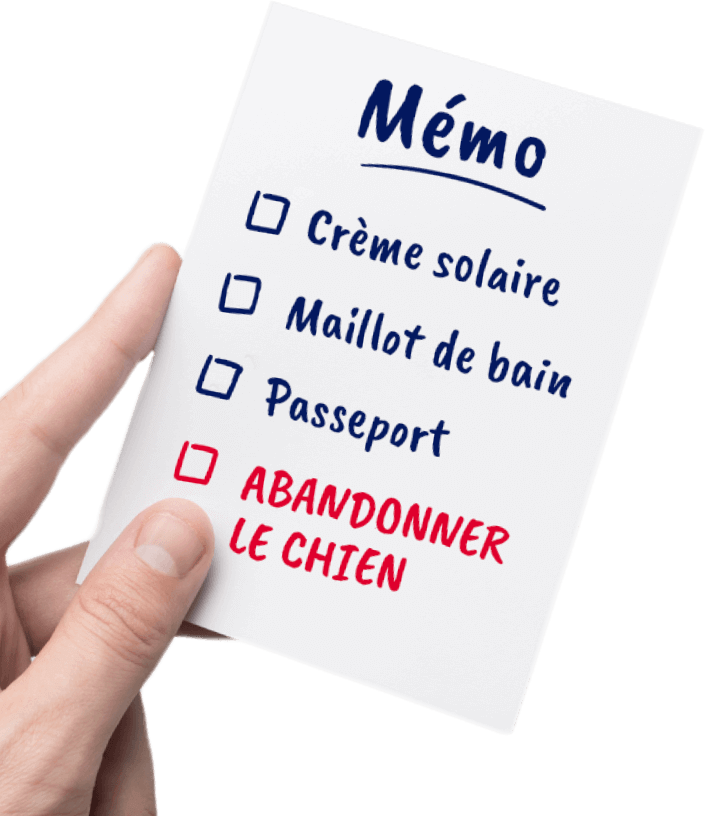 Source : https://www.30millionsdamis.fr/la-fondation/nos-campagnes/nonalabandon/ L’ancien maître de Vigo y a pensé : il l’a abandonné !Découvrir l’histoire de Vigo Activité 2. Observez les deux photos de Vigo. Qu’en pensez-vous ? Est-ce que Vigo est heureux sur la première photo ? Et sur la deuxième photo ? Justifiez votre réponse.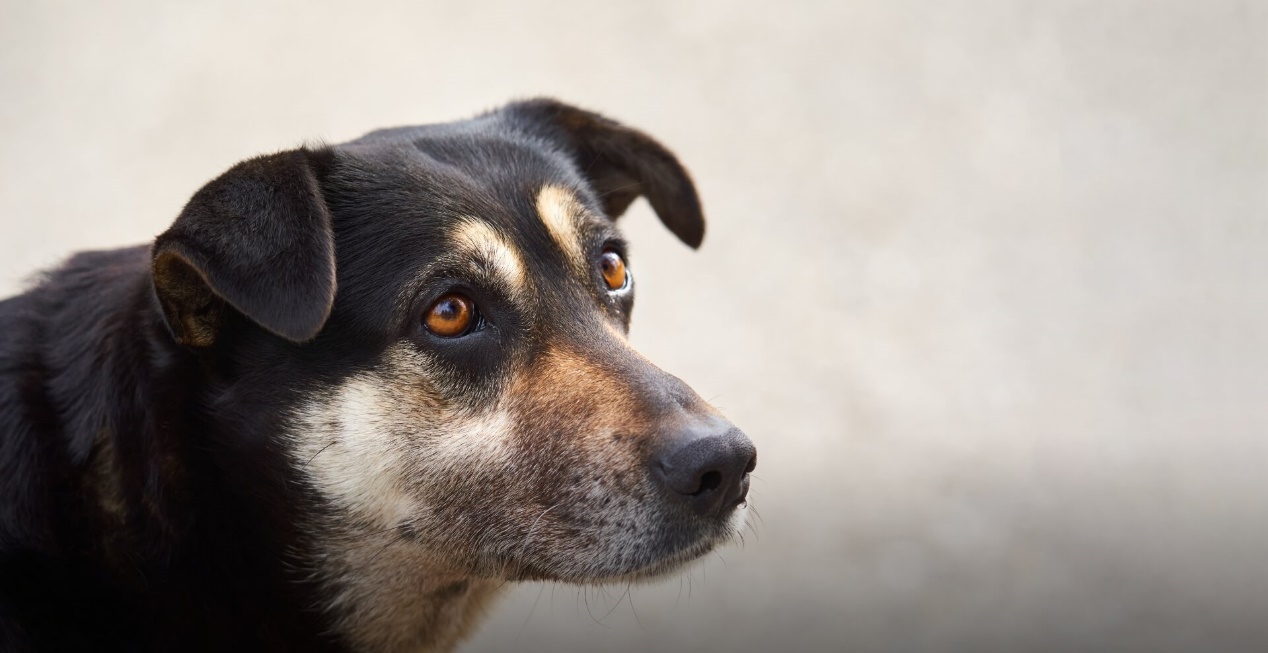 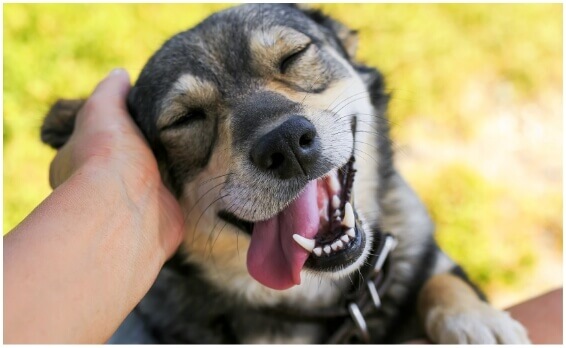 Lisez son histoire …Déshydraté et amaigri, Vigo a 11 ans quand il est retrouvé abandonné dans une forêt en août 2019. Remis sur pattes, il rencontre Amélie qui voulait « sauver une âme ». Aujourd’hui, Vigo fait de grandes balades en famille et des siestes au coin du feu !Source : https://www.30millionsdamis.fr/la-fondation/nos-campagnes/nonalabandon/ Qu'avez-vous ressenti en lisant l’histoire de Vigo ? …………………………………………………………………………………………………………………………………………………………………………………………………………Ayez les bons réflexes ! Discutez en petits groupes et adoptez les bons gestes !Vous croisez un chien ou un chat errant ou en situation de détresse ? Que faites-vous ? (Ex. prévenir les autorités, informer les responsables des refuges et des associations de protection animale, …) ……………………………………………………………………………………………………………………………………………………………………………………………………………………Vous partez en vacances sans votre animal ? Est-ce que vous avez pensé à des solutions ? (Ex. pension, garde à domicile, entraide, …)……………………………………………………………………………………………………………………………………………………………………………………………………………………Activité 3. Il est temps d’agir !Faites un mémo pour les maîtres des animaux domestiques qui partent en vacances.Créez une affiche pour informer la communauté scolaire et/ou la société locale et combattre l’abandon des animaux. Publiez ces affiches ou cartes sur les réseaux sociaux.Organisez un événement dans votre établissement sur la protection des animaux errants !